Scoil Naomh Mhuire Walsh Island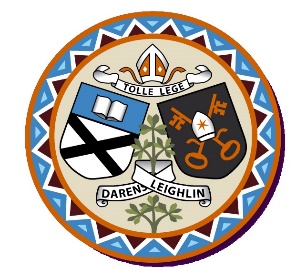 Annual Admission Notice in respect of admissions to the 2022/2023 school yearAdmission Policy and Application FormA copy of the school’s Admission Policy and the Application Form for Admission for the school year 2022/ 2023 is available as follows: –To download at: walshislandns.weebly.comOn request: By emailing wislandns@gmail.com  or writing to Scoil Naomh Mhuire, Walsh Island , Geashill, Co . OffalyPart 1 - Admissions to the 2022/2023 school yearApplication and Decision Dates for admission to 2022/2023 school yearThe following are the dates applicable for admission to Junior InfantsNote: the school will consider and issue decisions on late applications in accordance with the school’s Admission Policy.Special Class Application and Decision Dates for admission to  Not applicableThe following are the dates applicable for admission to the school’s Special Class which caters for children with [insert details of category/categories of SEN catered for in the class] -*Failure to accept an offer within the prescribed period above may result in the offer being withdrawnNumber of Places being made Available in 2022/2023(*Note: If school has a number of classes that cater for different categories of SEN, details of the numbers of places for each SEN class must be provided)The school will commence accepting applications for admission on  13/01/22The school shall cease accepting applications for admission on  01/03/22The date by which applicants will be notified of the decision on their application is     21/03/22The period within which applicants must confirm acceptance of an offer of admission is25/04/22The school will commence accepting applications for admission to the special class on  N/AThe school shall cease accepting applications for admission to the special class onN/AThe date by which applicants will be notified of the decision on their application for admission to the special class isN/AThe period within which applicants must confirm acceptance of an offer of admission isN/AThe number of places being made available in junior infants20The number of places being made available in the special class* catering for children with [insert category or categories of SEN catered for in the special class isN/A